1 Peter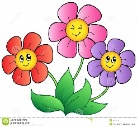 Assignment for Week 6Due 16-17 May 2022Reading Use the text of 1 Peter on pages 130-139 of your workbook to read through all five chapters again this week.Read the introduction to Week 6 on page 75 of the workbook.QuestionsAnswer as many of the questions for Days 1-5 on pages 76-85 as you can.Even if you can’t answer the other questions, be sure to do the MARKING assignment for Day 3:PURPLE markings for question 2 on page 80.